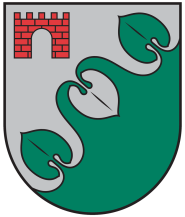 Limbažu novada DOMEReģ. Nr. 90009114631; Rīgas iela 16, Limbaži, Limbažu novads LV-4001; E-pasts pasts@limbazunovads.lv; tālrunis 64023003APSTIPRINĀTSar Limbažu novada domes25.05.2023. sēdes lēmumu Nr.392(protokols Nr.6, 3.§)Konkursa „Limbažu novada sakoptākā sēta 2023” nolikumsI. Vispārējie jautājumiKonkursu “Limbažu novada sakoptākā sēta 2023” (turpmāk tekstā – Konkurss) organizē Limbažu novada pašvaldība (turpmāk tekstā – pašvaldība). Konkursa mērķi:apzināt Limbažu novada sakoptākos īpašumus;veicināt sakoptas, ainaviski labiekārtotas vides, videi draudzīgas dzīves veidošanu Limbažu novadā;veicināt daiļdārzu attīstību Limbažu novadā, tajā skaitā jaunu tūrisma apskates objektu radīšanu;rosināt iedzīvotāju aktivitāti un līdzdalību kultūrvides veidošanā un apzināšanā;atbalstīt iedzīvotāju labo gribu namu un apkārtnes sakopšanai;noskaidrot skaistākos un sakoptākos īpašumus, apbalvot, kā arī ar mājaslapas www.limbazunovads.lv un pašvaldības sociālo tīklu starpniecību popularizēt konkursa uzvarētājus, viņu pieredzi un sasniegumus. II. Konkursa noteikumiKonkurss tiek izsludināts, publicējot tā nolikumu mājaslapā www.limbazunovads.lv.Dalības pieteikumu, norādot īpašnieka vai apsaimniekotāja vārdu, uzvārdu, adresi, tālruņa numuru, pieteicēja vārdu, uzvārdus, Konkursam pieteiktā īpašuma adresi,  nosūta uz e-pastu  sakoptakaseta@limbazunovads.lv  vai piesaka mutiski pa telefonu +37126544004 (Komisijas loceklei Regīnai Tamanei). Pieteikšana konkursam notiek no 2023.gada 1.jūnija līdz 2023.gada 15.jūnijam. Objektu vērtēšana notiek no 2023.gada 16.jūnija līdz 2023.gada 15.augustam.Konkursa dalībnieki tiek vērtēti šādās nominācijās:Limbažu novada sakoptākā ražojošā lauku sēta (lauku teritorijā esoša saimniecība, kas nodarbojas ar saimniecisko darbību augkopībā vai lopkopības ražošanas nozarē); Limbažu novada sakoptākā lauku sēta (lauku teritorijā esoša saimniecība, viensēta); Limbažu novada sakoptākā individuālā apbūve (ciemā vai pilsētā esoša savrupmāja, dārza māja u.c.)        Limbažu novada sakoptākā daudzdzīvokļu māja (jebkura daudzdzīvokļu māja, neatkarīgi no īpašuma piederības).Katrā nominācijā ar naudas balvām apbalvo pirmo trīs vietu ieguvējus, piešķirot pirmajai vietai 200, 00 EUR, otrajai vietai 150,00 EUR, trešajai vietai 100,00 EUR. Pašvaldība sedz nodokļu apmaksu. Komisijai un pieaicinātajiem masu informācijas līdzekļu pārstāvjiem ir tiesības fotografēt vērtējamo īpašumu un iegūtos materiālus izmantot publiskošanai.Konkursa uzvarētāju apbalvošana notiks Limbažu novada organizētā pasākumā, par apbalvošanu tiks paziņots nominantiem personīgi. Informācija par uzvarētājiem tiks ievietota pašvaldības mājaslapā www.limbazunovads.lv.III. Konkursa dalībniekiKonkursā var piedalīties jebkurš lauku sētas, savrupmājas (tajā skaitā dārza mājas) īpašnieks vai tiesiskais valdītājs, daudzdzīvokļu mājas apsaimniekotājs.Pieteikumu iesniegt var pats konkursa pretendents vai jebkura cita persona (apsaimniekotājs, kaimiņi, draugi, kolēģi) kura pieteikuma iesniegšanu saskaņojusi ar konkursa pretendentu.Konkursā nevar pieteikt objektus, kas godalgoti konkursā “Limbažu novada sakoptākā sēta 2022”, kā arī Komisijas locekļiem piederošus objektus.Konkursa pretendents piedaloties konkursā, saskaņā ar Fizisko personu datu apstrādes likumu, dod piekrišanu savu personas datu apstrādei un, ka viņa personas dati var tikt izmantoti publicitātei saistībā ar konkursa norisi pašvaldības informatīvajā izdevumā „Limbažu Novada Ziņas”, pašvaldības mājaslapā un pašvaldības veidotajos profilos sociālajos tīklos. IV. Konkursa noriseKonkurss tiek organizēts visā Limbažu novada teritorijā, vērtēšanu veic  Konkursa vērtēšanas komisija (turpmāk tekstā – Komisija), ko izveido un tās sastāvu apstiprina Limbažu novada dome. Komisijas locekļi nav amatpersonas  likuma “Par interešu konflikta novēršanu valsts amatpersonu darbībā” izpratnē.Komisija konkursā pieteikto objektu apskati veic laika posmā no 16.jūnija līdz 15.augustam, iespēju robežās ņemot vērā pieteicēja norādīto par ieteicamāko apskates periodu.Komisija pieteiktos objektus vērtē pēc objekta kopiespaida, attiecīgi piešķirot 0-10 punktus.Komisija vērtējumā ņem vērā šādus kritērijus:kopiespaids, ainaviska vide, sakoptība, vizuālā informācija par īpašumu (norādes, īpašuma zīmes, nožogojums, u.c.);teritorijas funkcionālais plānojums (saimniecības zona, atpūtas vieta, bērnu rotaļu laukums, dzīvojamā zona un tml.);dekoratīvie stādījumi, to plānojums un sakoptība;dārza arhitektūras mazās formas, ūdens un citu elementu izvietojums, kompozīcija, risinājums (strūklakas, kamīni, apgaismošanas ķermeņi, u.c.);ēku iekļaušanās kopējā ainavā;sētas „odziņa” vai stāsts. Komisija izvirza līdz trīs pretendentiem katrā nominācijā. Visu nomināciju uzvarētājus nosaka ar Komisijas lēmumu, ņemot vērā augstāko kopējo vērtējumu (piešķirto punktu skaitu). Ja vairākiem pretendentiem ir vienāds punktu skaits, Komisija uzvarētāju nosaka ar vienkāršu balsu vairākumu.Komisija var piešķirt speciālbalvu par interesantu ideju vai vides objektu, piemēram, īpaša ugunskura vai atpūtas vieta, skaisti noformēts balkons, u.tml. Nominantus konkursa speciālbalvai no konkursa dalībnieku vidus iesaka Komisijas locekļi un lēmumu pieņem ar vienkāršu balsu vairākumu.Komisijai ir tiesības nepiešķirt kādu no godalgotajām vietām katrā nominācijā.Komisijas pieņemtais lēmums tiek protokolēts un virzīts apstiprināšanai Limbažu novada domes sēdē.V. Noslēguma jautājumsNolikums stājas spēkā pēc tā apstiprināšanas Limbažu novada domes sēdē. Limbažu novada pašvaldībasDomes priekšsēdētājs                                                                                                 D. StraubergsŠIS DOKUMENTS IR PARAKSTĪTS AR DROŠU ELEKTRONISKO PARAKSTU UN SATUR LAIKA ZĪMOGU